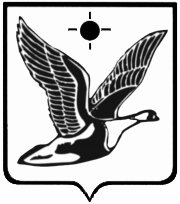 ИЗБИРАТЕЛЬНАЯ КОМИССИЯТАЙМЫРСКОГО ДОЛГАНО-НЕНЕЦКОГО МУНИЦИПАЛЬНОГО РАЙОНАП О С Т А Н О В Л Е Н И Е 26 июня  2013 года                                                                                                                           № 4-3  О перечне подлежащих опубликованию сведений о доходах и об имуществе зарегистрированного кандидата, в том числе в составе общетерриториального списка кандидатов, при проведении выборов представительных органов местного самоуправления в Таймырском Долгано-Ненецком муниципальном районе  в 2013 году, а также о сведениях о выявленных фактах недостоверности представленных кандидатами сведений, доводимых до избирателей В соответствии со статьей 14, пунктом 7 статьи 24   закона Красноярского края от 02.10.2003 года № 8-1411 «О выборах в органы местного самоуправления в Красноярском крае»,   Избирательная комиссия муниципального районаП О С Т А Н О В Л Я Е Т:1. Утвердить перечень подлежащих опубликованию сведений о доходах и об имуществе зарегистрированного кандидата, в том числе в составе общетерриториального списка кандидатов, при проведении выборов  представительных органов местного самоуправления в Таймырском Долгано-Ненецком муниципальном районе в 2013 году (приложение № 1).2. Утвердить форму представления сведений о выявленных фактах недостоверности представленных кандидатами сведений, направляемых в средства массовой информации (приложение № 2).3. Направить настоящее постановление в избирательные комиссии муниципальных образований.3. Разместить настоящее постановление  сети «Интернет».Приложение № 2к Постановлению Избирательной комиссии Таймырского Долгано-Ненецкого муниципального района   от 26 июня  2013 г. № 4-3 СВЕДЕНИЯо выявленных фактах недостоверности сведений, представленных кандидатами при проведении выборов    _____________________________________________________________________________________(инициалы, фамилия, подпись, дата)Председатель  комиссии                         П.А. ЗайцевСекретарь  комиссии        Г. Ю. КузьминскаяПриложение № 1к Постановлению Избирательной комиссии Таймырского Долгано-Ненецкого муниципального района   от 26 июня  2013 г. № 4-3 ПЕРЕЧЕНЬподлежащих опубликованию сведений о доходах и об имуществе зарегистрированного кандидата, в том числе в составе общетерриториального списка кандидатов при проведении выборов  _________________________________________________________________________________________N 
п/пФамилия, имя, отчество кандидатаИсточник выплаты дохода, сумма (руб.)Недвижимое имуществоНедвижимое имуществоНедвижимое имуществоНедвижимое имуществоНедвижимое имуществоНедвижимое имуществоНедвижимое имуществоТранспортные средства (вид,
марка, модель, год выпуска)Транспортные средства (вид,
марка, модель, год выпуска)Денежные средства, находящиеся на счетах в банках  (наименование банка остаток, (руб.)  Акции и иное участие в  коммерческих организациях   (наименование и организационно-правовая форма организации, доля участия,( %))Иные ценные бумаги (вид, ценной бумаги, лицо, выпустившее ценную бумагу,  общая стоимость ( руб.) N 
п/пФамилия, имя, отчество кандидатаИсточник выплаты дохода, сумма (руб.)земельные участки,  общая площадь
(кв. м)жилые дома,  общая площадь
(кв. м)квартиры,   общая площадь
(кв. м)дачи, общая площадь (кв. м)гаражи,  общая площадь (кв.м)гаражи,  общая площадь (кв.м)иное имущество, общая площадь (кв. м)Транспортные средства (вид,
марка, модель, год выпуска)Транспортные средства (вид,
марка, модель, год выпуска)Денежные средства, находящиеся на счетах в банках  (наименование банка остаток, (руб.)  Акции и иное участие в  коммерческих организациях   (наименование и организационно-правовая форма организации, доля участия,( %))Иные ценные бумаги (вид, ценной бумаги, лицо, выпустившее ценную бумагу,  общая стоимость ( руб.) 12345678891010111213Председатель (заместитель председателя) избирательной комиссииПредседатель (заместитель председателя) избирательной комиссииПредседатель (заместитель председателя) избирательной комиссииПредседатель (заместитель председателя) избирательной комиссииПредседатель (заместитель председателя) избирательной комиссииПредседатель (заместитель председателя) избирательной комиссииПредседатель (заместитель председателя) избирательной комиссииПредседатель (заместитель председателя) избирательной комиссии                                                                                                                                                                                     (инициалы, фамилия, подпись, дата)                                                                                                                                                                                     (инициалы, фамилия, подпись, дата)                                                                                                                                                                                     (инициалы, фамилия, подпись, дата)                                                                                                                                                                                     (инициалы, фамилия, подпись, дата)                                                                                                                                                                                     (инициалы, фамилия, подпись, дата)                                                                                                                                                                                     (инициалы, фамилия, подпись, дата)                                                                                                                                                                                     (инициалы, фамилия, подпись, дата)                                                                                                                                                                                     (инициалы, фамилия, подпись, дата)                                                                                                                                                                                     (инициалы, фамилия, подпись, дата)                                                                                                                                                                                     (инициалы, фамилия, подпись, дата)                                                                                                                                                                                     (инициалы, фамилия, подпись, дата)                                                                                                                                                                                     (инициалы, фамилия, подпись, дата)                                                                                                                                                                                     (инициалы, фамилия, подпись, дата)                                                                                                                                                                                     (инициалы, фамилия, подпись, дата)                                                                                                                                                                                     (инициалы, фамилия, подпись, дата)                                                                                                                                                                                     (инициалы, фамилия, подпись, дата)№ п/пФамилия, имя, отчество кандидата Представлено
кандидатомРезультаты проверкиОрганизация, предоставившая сведения12345Сведения о доходахСведения о доходахСведения о доходахСведения о доходахСведения о доходахНедвижимое имуществоНедвижимое имуществоНедвижимое имуществоНедвижимое имуществоНедвижимое имуществоТранспортные средстваТранспортные средстваТранспортные средстваТранспортные средстваТранспортные средстваДенежные средства, находящиеся на счетах в банках Денежные средства, находящиеся на счетах в банках Денежные средства, находящиеся на счетах в банках Денежные средства, находящиеся на счетах в банках Денежные средства, находящиеся на счетах в банках Акции, иное участие в коммерческих организацияхАкции, иное участие в коммерческих организацияхАкции, иное участие в коммерческих организацияхАкции, иное участие в коммерческих организацияхАкции, иное участие в коммерческих организацияхИные ценные бумагиИные ценные бумагиИные ценные бумагиИные ценные бумагиИные ценные бумагиСведения о непогашенной и неснятой судимостиСведения о непогашенной и неснятой судимостиСведения о непогашенной и неснятой судимостиСведения о непогашенной и неснятой судимостиСведения о непогашенной и неснятой судимостиСведения о гражданствеСведения о гражданствеСведения о гражданствеСведения о гражданствеСведения о гражданствеСведения об образованииСведения об образованииСведения об образованииСведения об образованииСведения об образованииСведения об адресе места жительстваСведения об адресе места жительстваСведения об адресе места жительстваСведения об адресе места жительстваСведения об адресе места жительстваСведения о месте работы или службы, занимаемой должностиСведения о месте работы или службы, занимаемой должностиСведения о месте работы или службы, занимаемой должностиСведения о месте работы или службы, занимаемой должностиСведения о месте работы или службы, занимаемой должностиСведения о наименовании представительного органа, в котором кандидат является депутатом на непостоянной основеСведения о наименовании представительного органа, в котором кандидат является депутатом на непостоянной основеСведения о наименовании представительного органа, в котором кандидат является депутатом на непостоянной основеСведения о наименовании представительного органа, в котором кандидат является депутатом на непостоянной основеСведения о наименовании представительного органа, в котором кандидат является депутатом на непостоянной основеПредседатель (заместитель председателя)избирательной комиссии